К сожалению, в субботу и воскресенье хорошая погода.К сожалению, потому что при плохой погоде, я надеюсь, а также по будням из «культурной» части Лианозовского парка, что начинается в ста метрах от моего окна, не доносился бы громоговорительный голос мужика, который не то развлекает, не то завлекает отдыхающих.Слов не разобрать, но интонация прекрасно слышна: бу-бу-бу!И хочется сочинять всякие гадости.Или идти гулять.В субботу и воскресенье я иду гулять, обходя боком «культурную» часть, и направляюсь сразу в лесопарковую часть.А в лесопарковой части, уже не торопясь, двигаюсь по дорожкам с редкими ребёнком на велосипеде или молодой мамашей с коляской под листопадом, что усиливается с каждым днём, к лесной части, т.е. совсем дикой.Там стоят дубы, а мужика уже не слышно.Здесь можно даже стихи сочинять.Если не лень.Сегодня лень.Так, перекинусь чувствами с духом дубовой рощи, поменяюсь грустью с цветами, посочувствую травам, которым скоро умирать, а они — мне, попеняю тропинкам, не удержали, мол, Дао-путь, утекающий из этого мира, подберу три жёлудя для перекатывания в ладони, бессмысленного и приятного, ещё парочку пну носком ботинка, чтоб полетели, покатились, тоже бессмысленно и тоже приятно.Потом вернусь.27 сентября 2020, воскресенье, 11-й день 8-й Луны.
5-й день 16-го сезона 秋分 Цю фэнь — Осеннее равноденствие.
5-й день 1-й пятидневки: Гром сдерживает свой голос.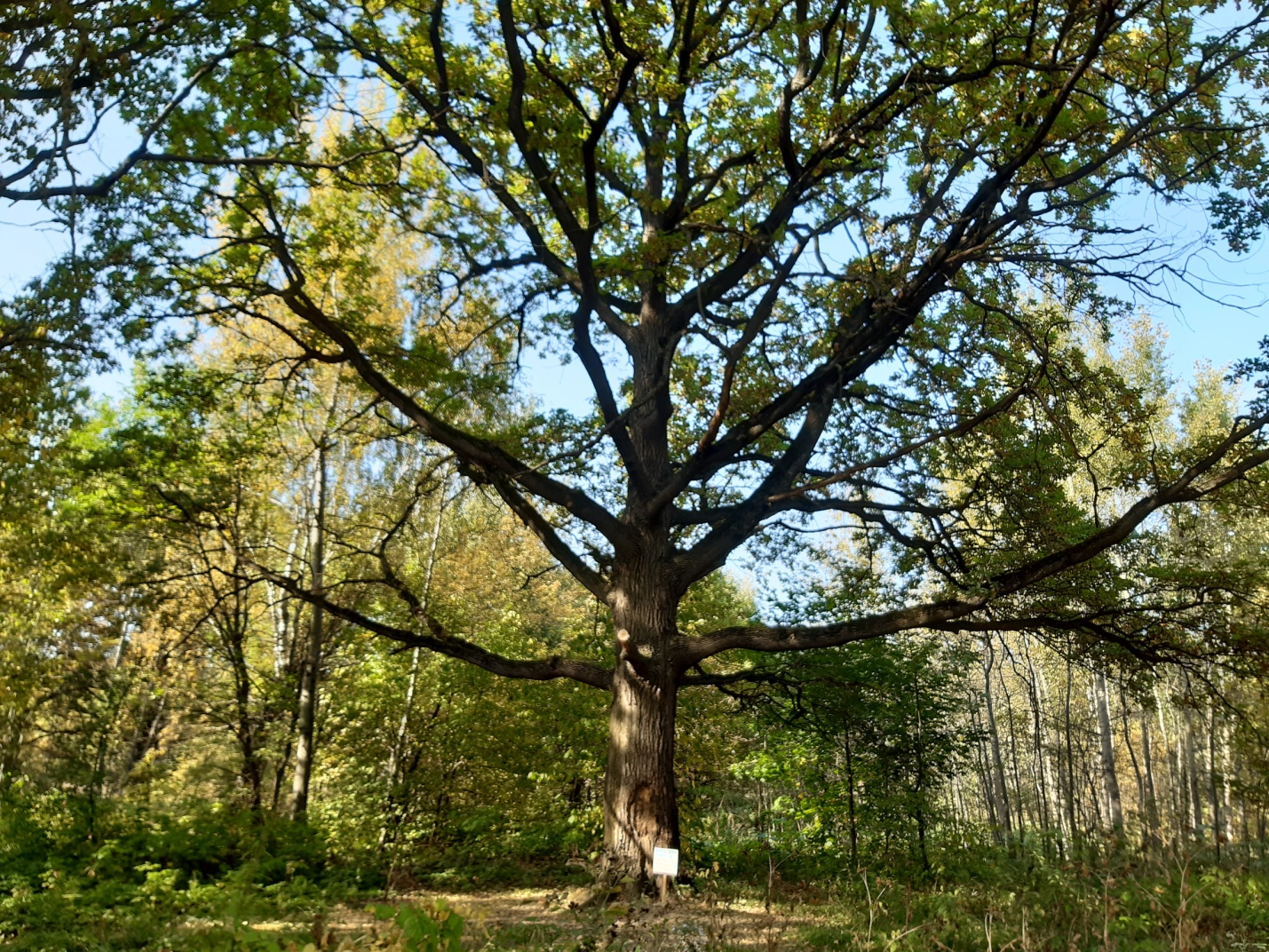 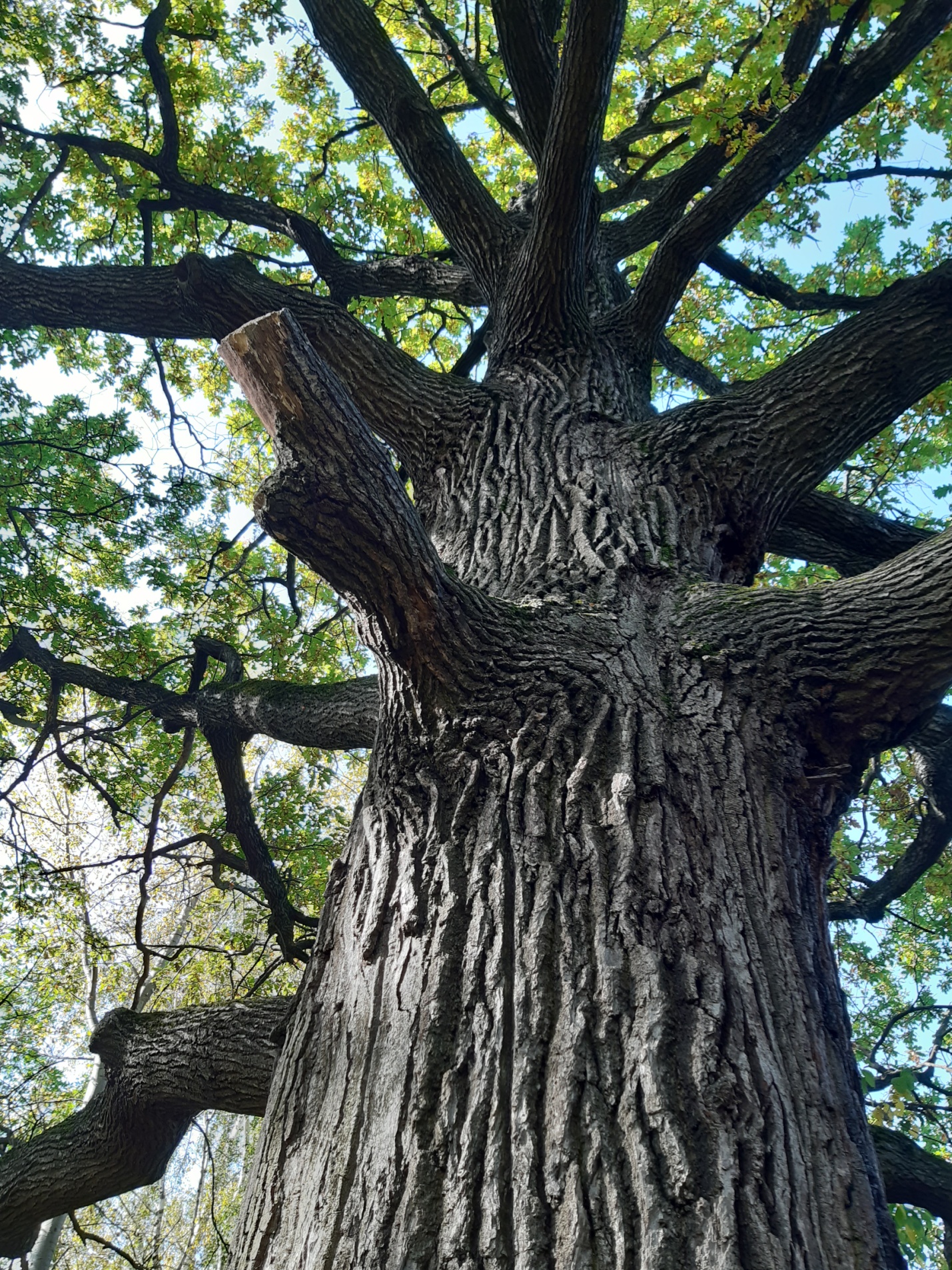 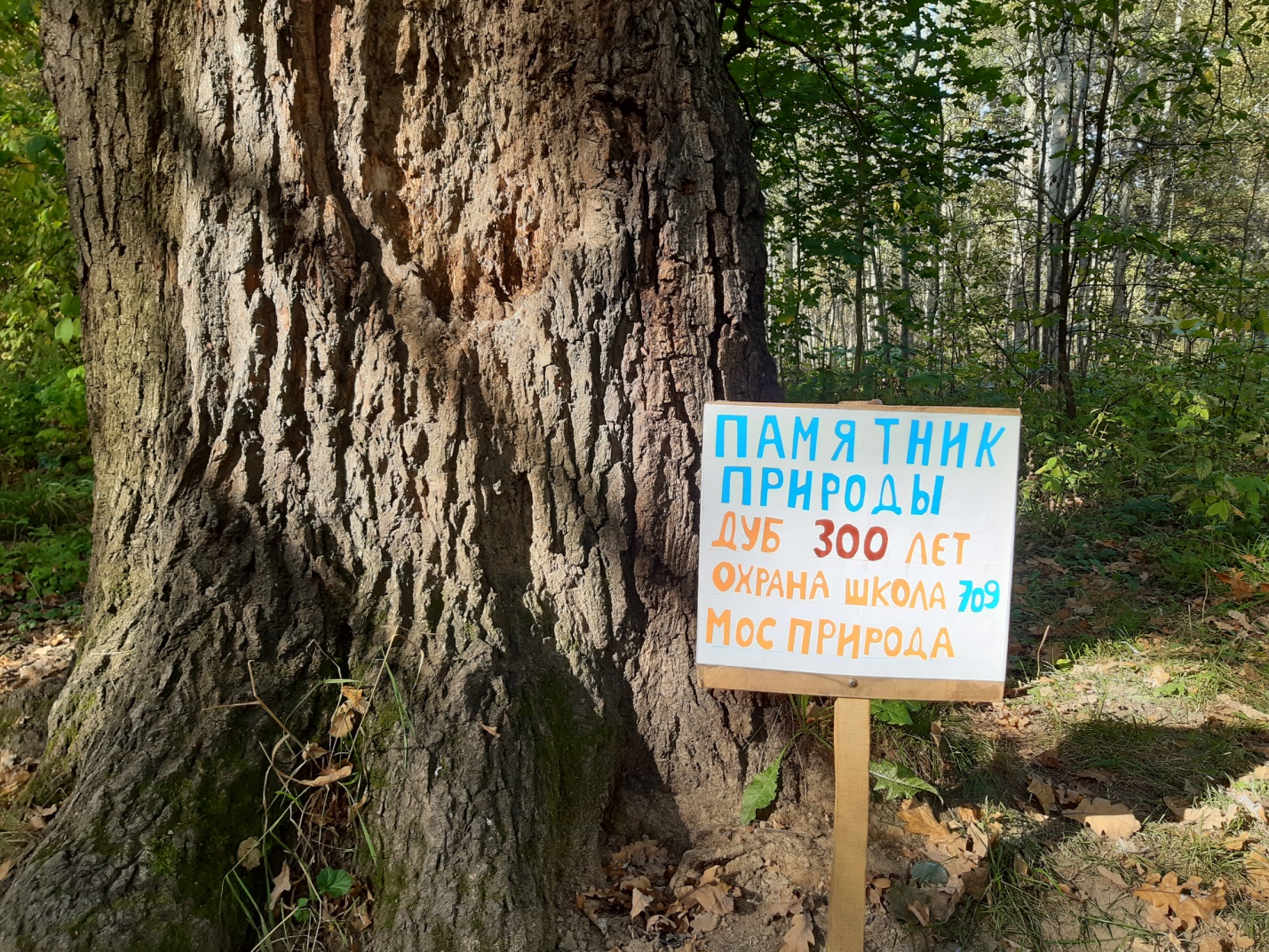 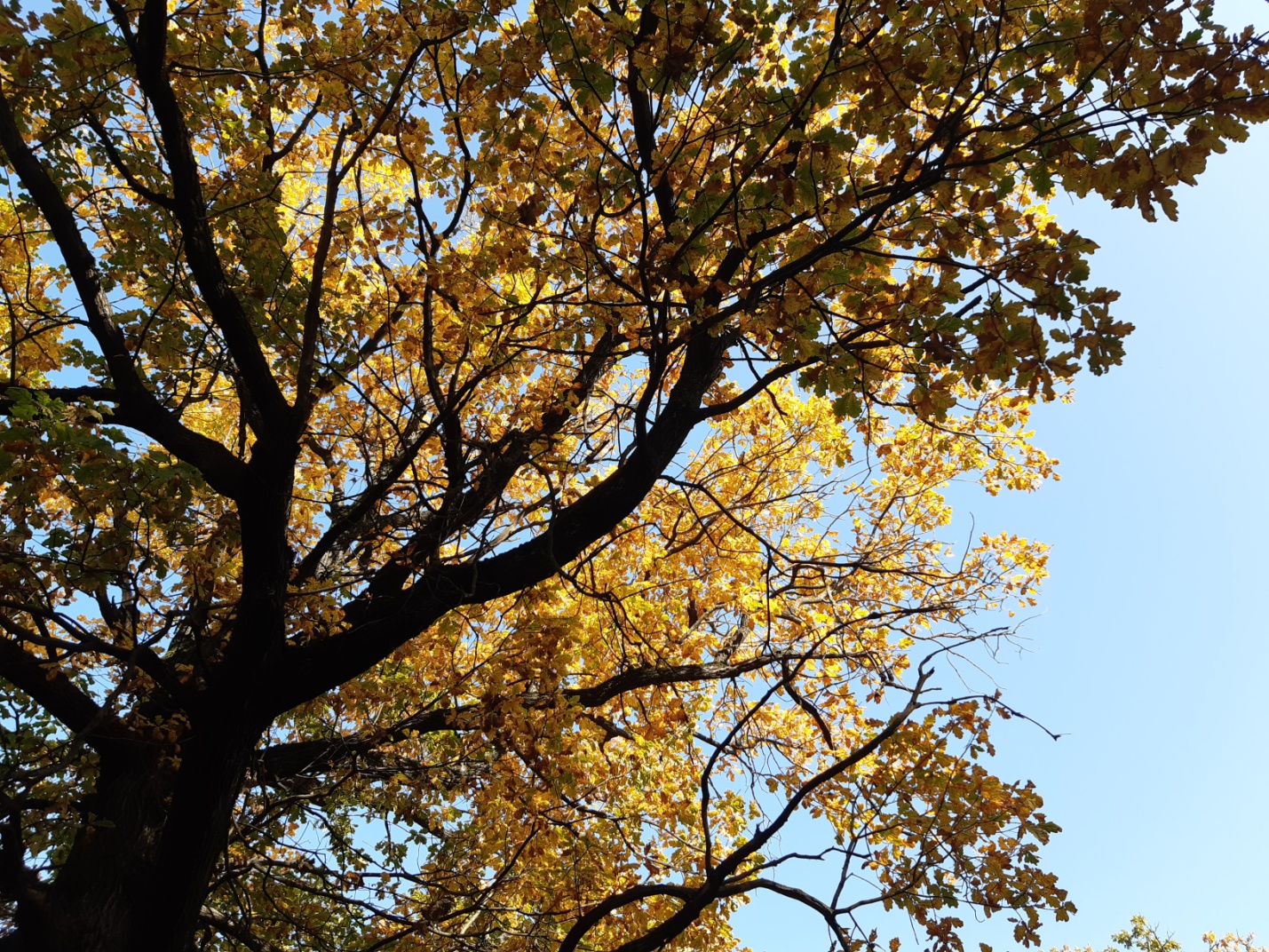 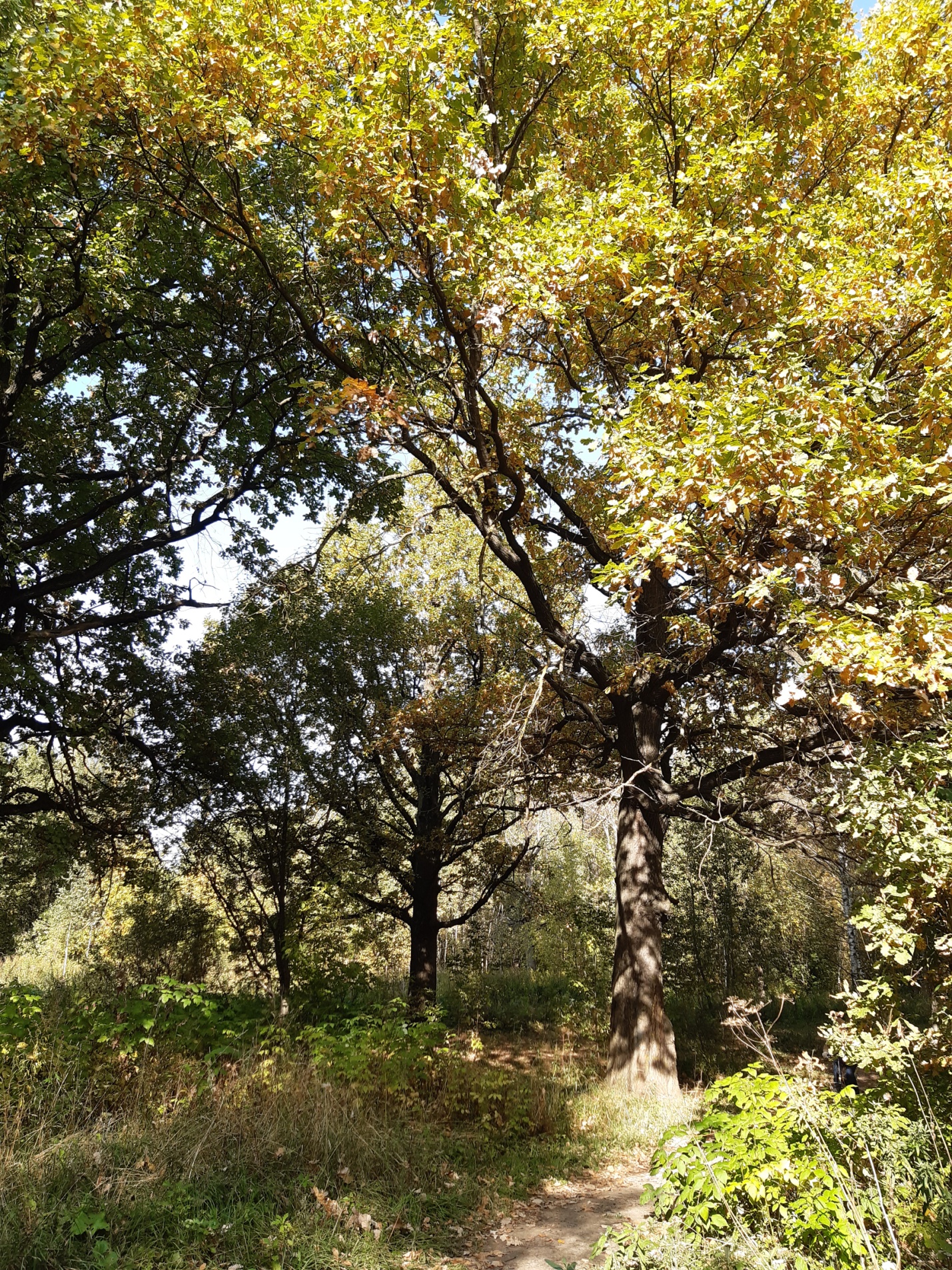 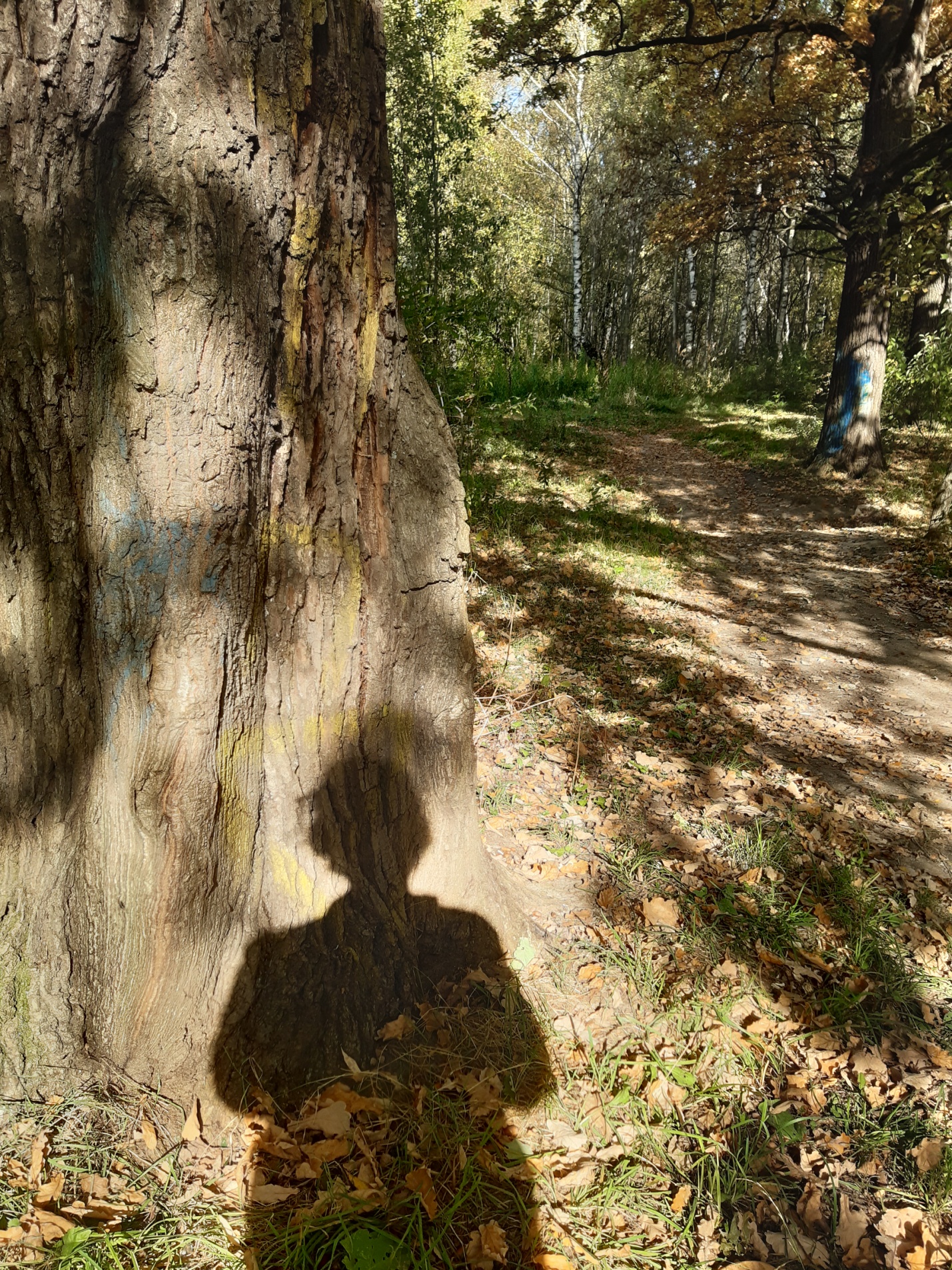 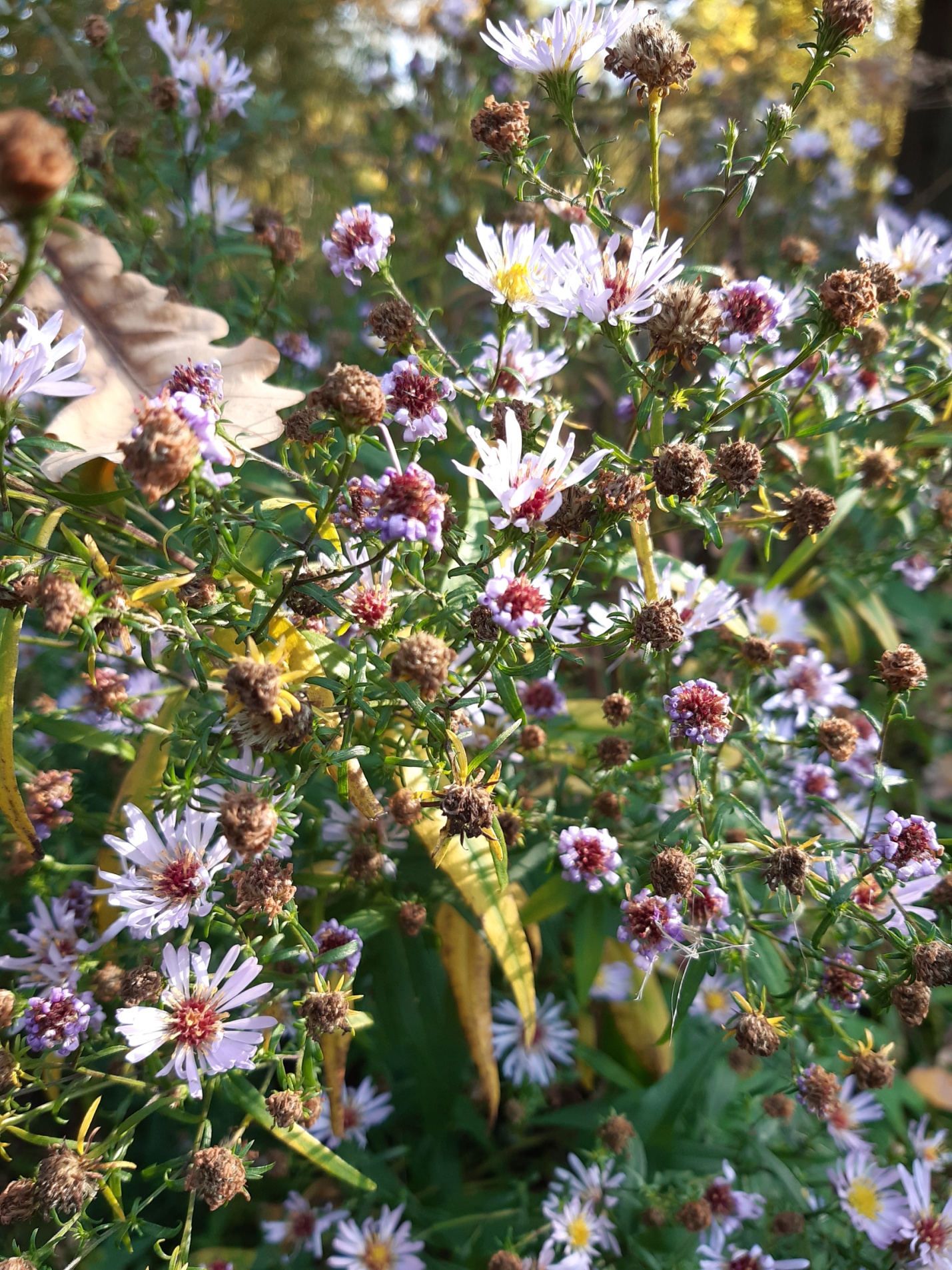 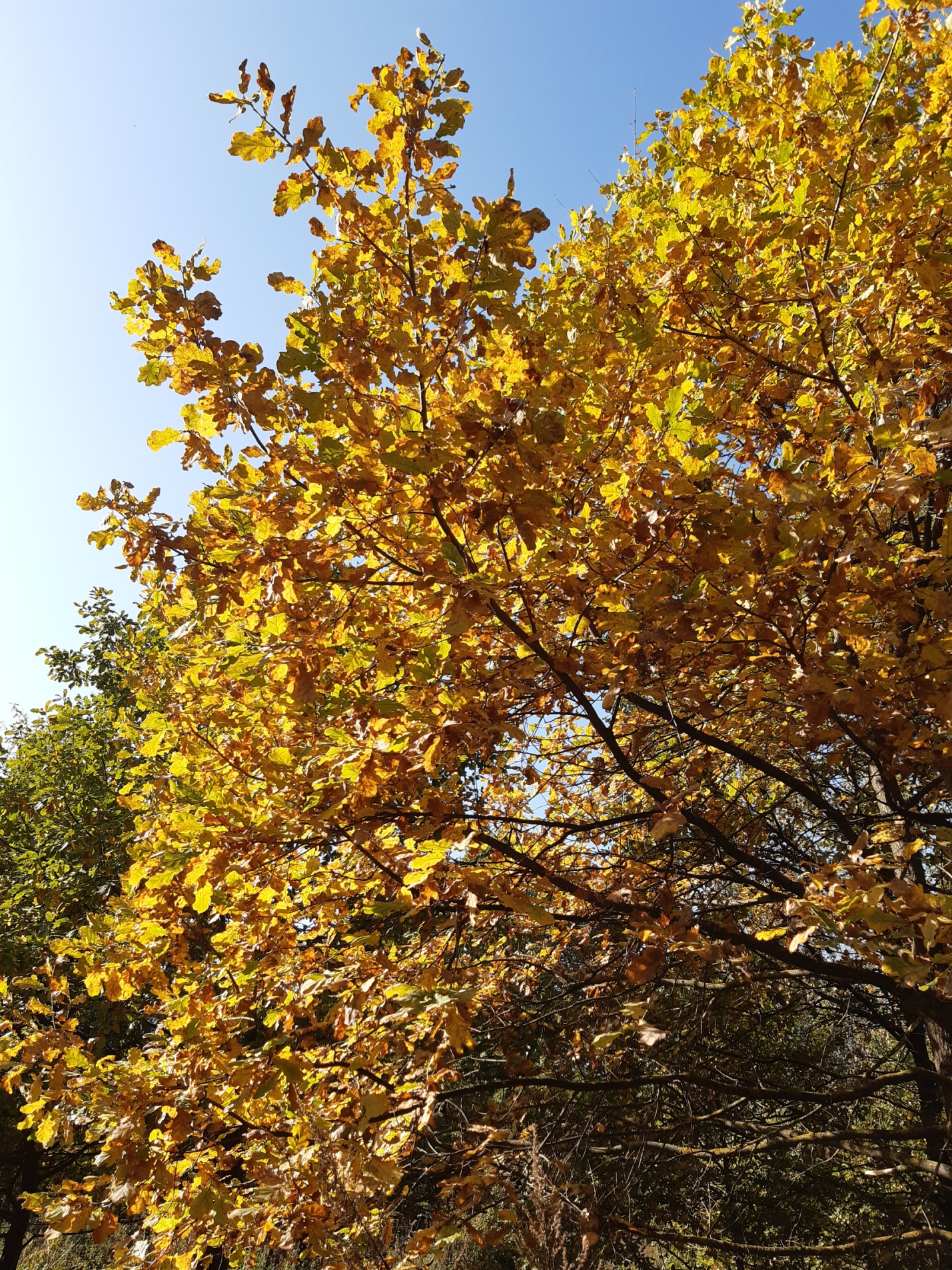 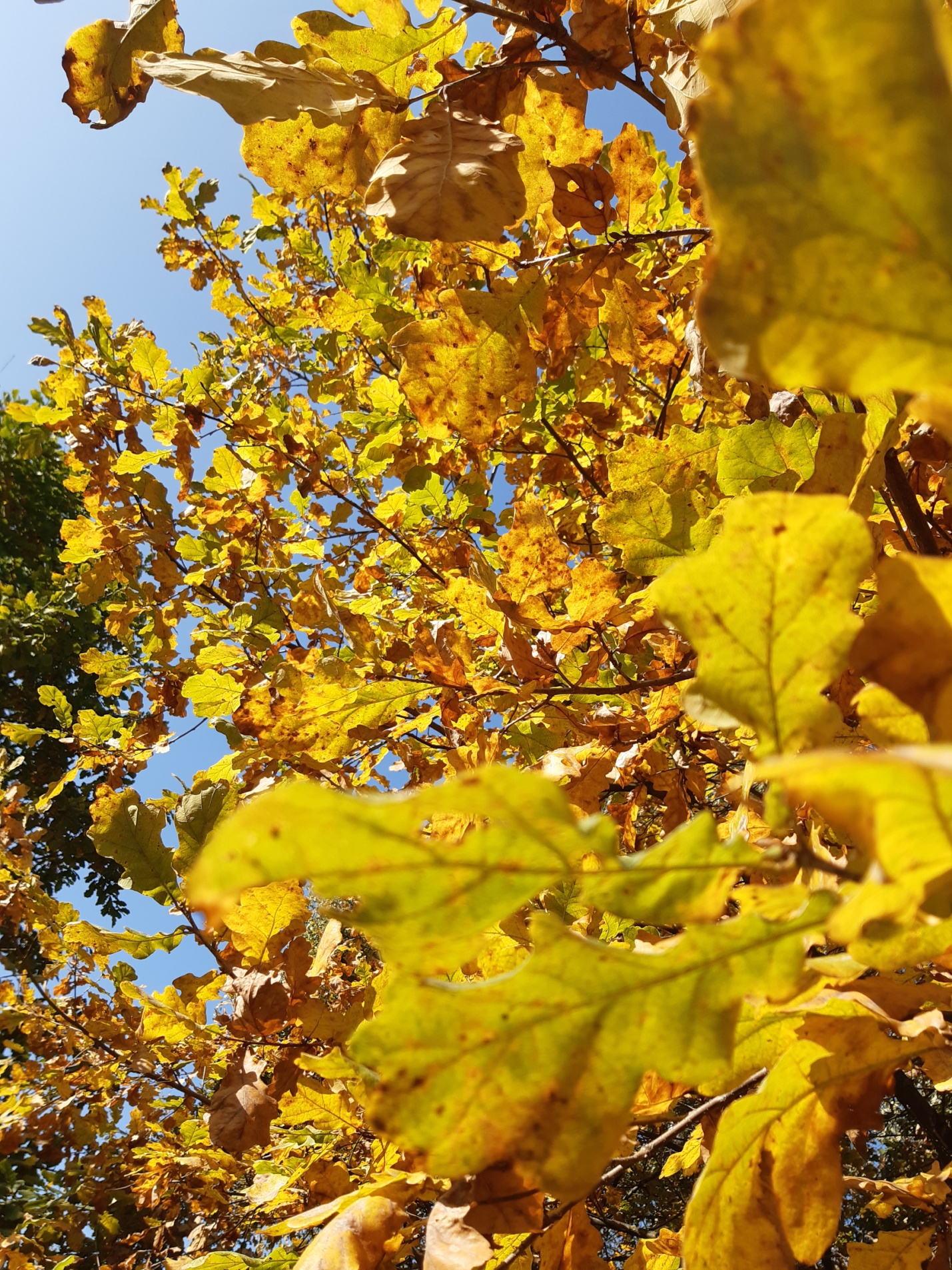 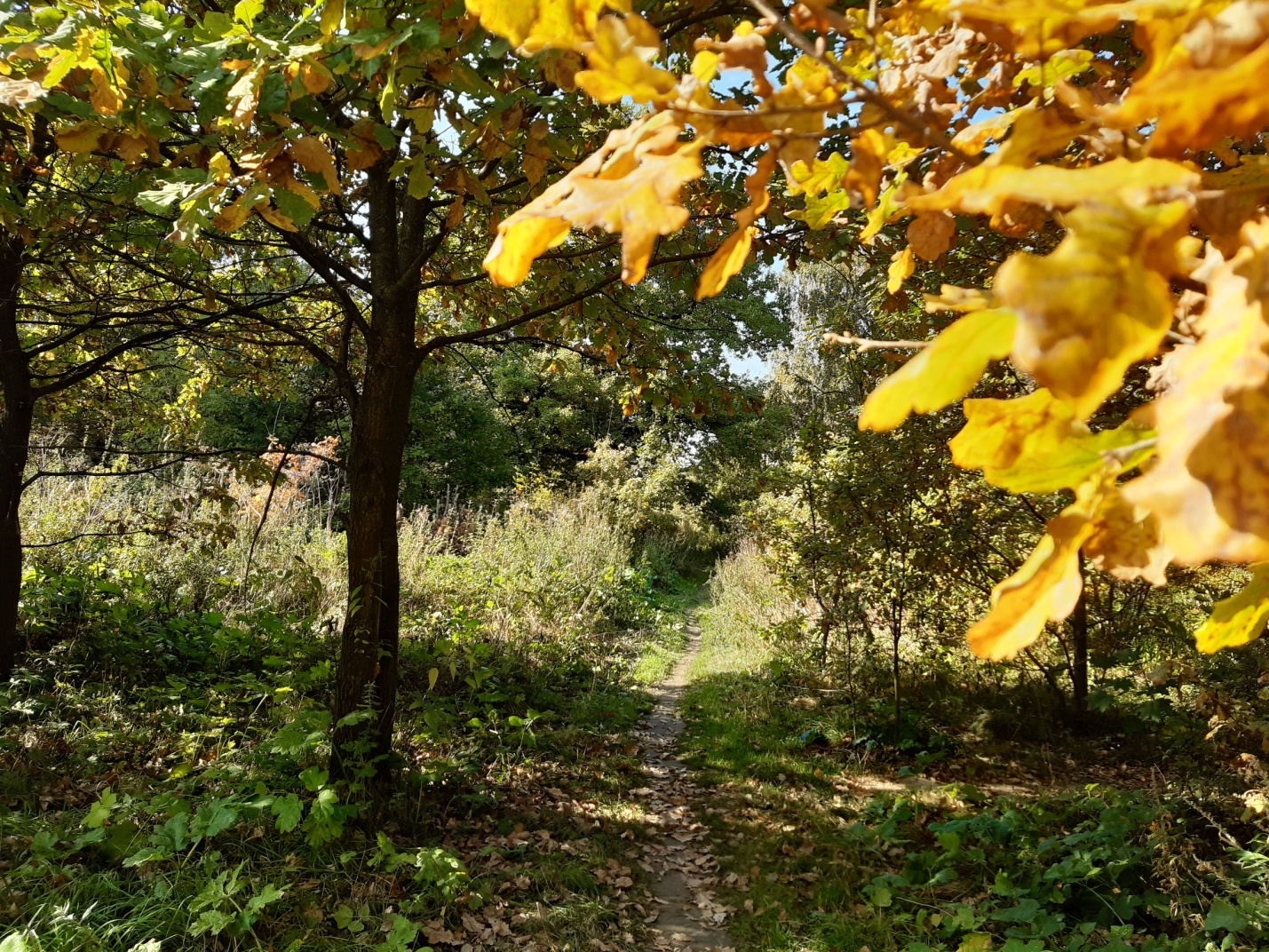 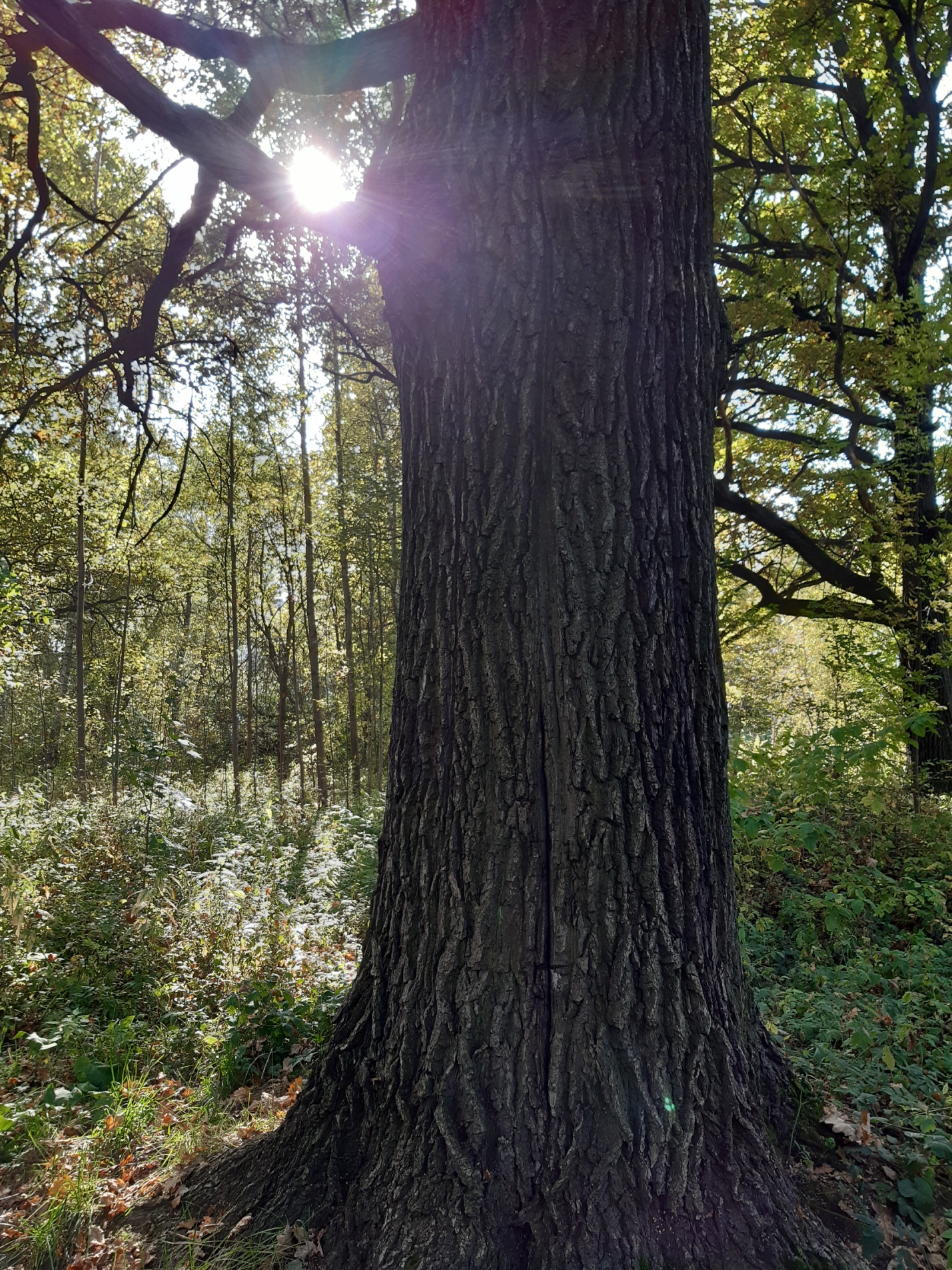 